鎌倉市観光協会オリジナルコンテンツ使用申請書申請先FAX番号：0467-22-35161．基本情報2．希望するコンテンツ　※複数可私は、鎌倉市観光協会オリジナルコンテンツ使用条件に定められた内容を遵守し、コンテンツを利用することについて同意します。　　　　年　　　月　　　日　　　　署名　　　　　　　　　　　　　　　　　　印業者コード※協会記入欄10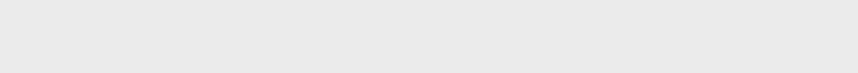 貴 社 名所 在 地〒〒〒〒T E LF A XF A X観光協会会員会　員(No.　　　　　)会　員(No.　　　　　)会員ではない会員ではないご担当者部署ご担当者様名ご担当者様名メールアドレス観光協会・兜スミ1色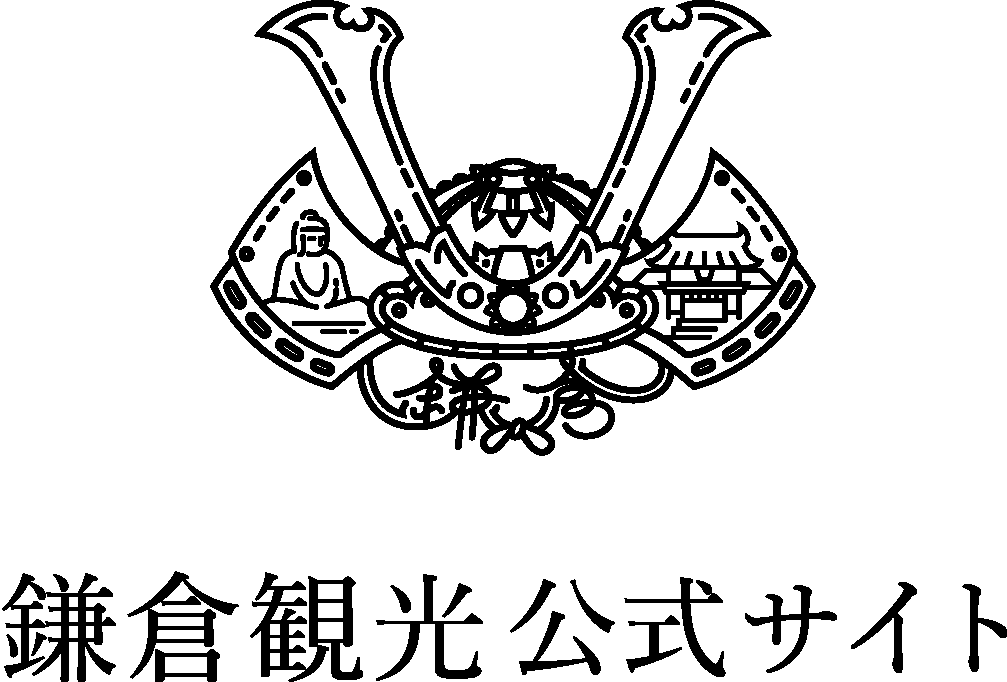 白1色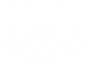 北条義時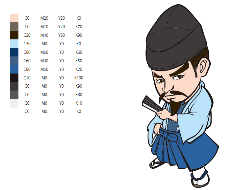 (イラスト・正面)北条義時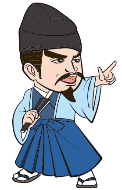 (イラスト・指差し) 義時くんイラスト13人の重臣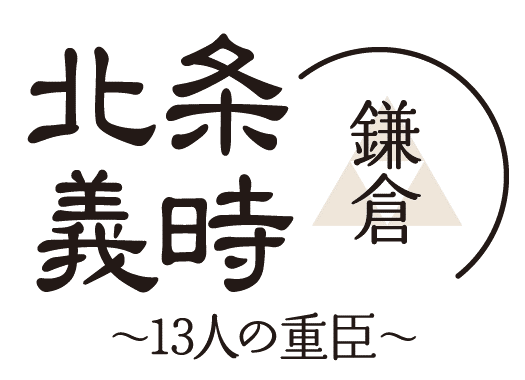 (ロゴ)13人の重臣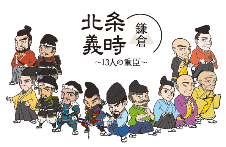 (イラスト+ロゴ) 義時くんイラスト13人の重臣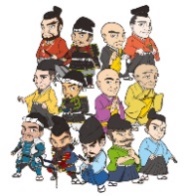 (イラスト)上記以外使用用途※出来る限り詳しく書いてください。(企画書の提出でも可)※出来る限り詳しく書いてください。(企画書の提出でも可)